Price List for Accounting Services 2021Bookkeeping:Revenue up to $50K / 75Estimated 1 hour of service; includes reconciliation for two bank accounts.Revenue up to $250K/ 125Estimated 1.5 hours of serviceRevenue up to $1M / 275Estimated 2 hours of serviceQuickBooks Online Setup or New Business One Hour “SBAN” Consultation */ 225“Sleep Better at Night” Consultation QuickBooks Essentials/Plus Monthly Fee */ 60 /70Purchased through MTAAPayroll Monthly Fee */ 60+up to four employees/contractors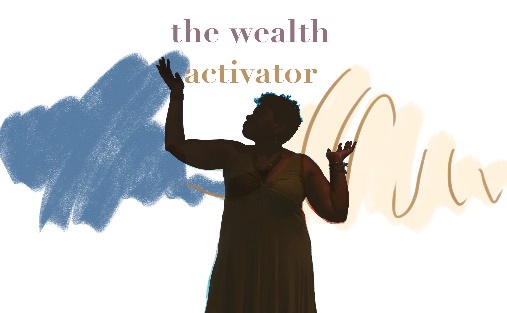 Tax Preparation* Business Tax Returns:Sole Proprietor/Schedule C/ 325Corporate/S-Corp Return/ 750Partnership Return/ 695Non-Profit/ 100*-1025 *postcardIndividual Returns/ 155-415*Discount for Seniors and Veterans Form 1040 $155 Form 1040 w/Schedules $285 *Additional Schedule C (Sole Prop) $90  *other addl schedules $75*Includes 1 State return and electronic filingEmail: tonita@thewealthactivator.comPhone: 484-843-1682